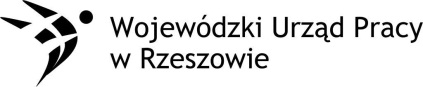 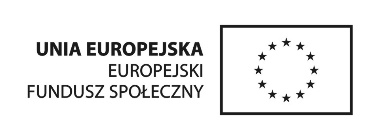 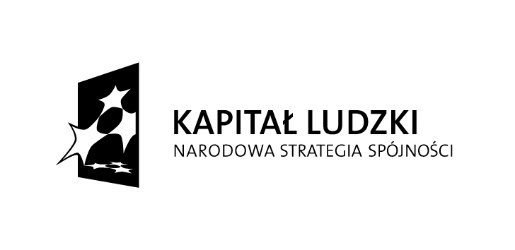 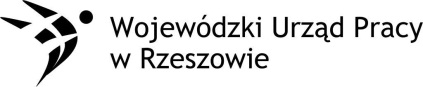 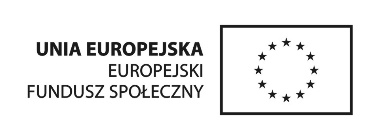 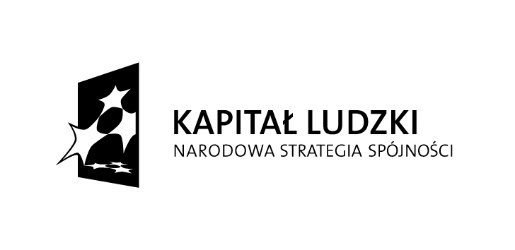 Podkarpacie stawia na zawodowców                                                                                                 Nr Projektu WND-POKL.09.02.00-18-001/12………………………………………                                                                                         (nazwa  wykonawcy)………………………………………                                                                                                                          (siedziba wykonawcy)……………………….……………                                                                                                                              nr telefonu, fax, e-mailDyrektor                  Zespołu Szkół Ponadgimnazjalnych nr 2  w Tarnobrzegu                                                                                                                                                 ul. Kopernika 18,   39-400 TarnobrzegOFERTA CENOWADotyczy zamówienia, którego wartość nie przekracza wyrażonej w złotych równowartości                   30 000 euroNawiązując do zaproszenia do składania ofert w postępowaniu o udzielenie zamówienia pn : „Doposażenie pracowni spedycji”  oferujemy wykonanie przedmiotowego zamówienia za kwotę:• Wartość netto …………………………zł (słownie złotych:…………………………………………………………………………..…)• Podatek VAT………………………….%  w kwocie …………………………………..zł• Wartość brutto ……………………….zł(słownie złotych:……………………………………………………………………………..)Wartość brutto zawiera wszystkie koszty wynikające z zakresu przedmiotowego zamówienia.1. Oświadczamy, że zdobyliśmy konieczne informacje do przygotowania oferty.2. Oświadczamy, że uważamy się za związanych niniejszą ofertą na okres 7  dni.3. Przedmiot zamówienia zamierzamy wykonać sami/zamierzamy zlecić podwykonawcom w części** - niepotrzebne skreślić.4. Zobowiązujemy się, w przypadku wyboru naszej oferty, do zawarcia umowy na ustalonych    warunkach w miejscu i terminie wyznaczonym przez Zamawiającego.5. Korespondencję w sprawie przedmiotowego zamówienia prosimy kierować na adres:    ………………………………………………………………………………………….. tel……………………….fax…………………….6. Inne ustalenia…………………………………………………………………………….		Podpisano                                                                        …………………………………………………..                                                                                (Upoważniony przedstawiciel wykonawcy)Dnia………………………………………